LASER INTERFEROMETER GRAVITATIONAL WAVE OBSERVATORY-LIGO-CALIFORNIA INSTITUTE OF TECHNOLOGYMASSACHUSETTS INSTITUTE OF TECHNOLOGYDistribution of this draft: This is an internal working note of the LIGO Laboratory	California Institute of Technology	Massachusetts Institute of Technology	LIGO Project – MS 18-33	LIGO Project – MS 20B-145	Pasadena, CA 91125	Cambridge, MA 01239	Phone (626) 395-2129	Phone (617) 253-4824	Fax (626) 304-9834	Fax (617) 253-7014	E-mail: info@ligo.caltech.edu	E-mail: info@ligo.mit.edu  http://www.ligo.caltech.edu/OverviewThe Thermal Compensation System (TCS) Laser Chiller Summing Chassis (D1500268-v1) houses a TCS Laser Chiller Summing Board (D1500265-V1), and a Chassis Power Supply Board (D1000217).  It’s function is to supply a DC level and sum it in with the DAC command, to allow the DAC level to be near zero under normal operating conditions, and maintain its level when the DAC freezes up.  Revisions are needed to lower the summing weight of the DAC path, so that the chiller does not trip the laser when the DAC is restarted.Revisions to the TCS Laser Chiller Summing Chassis:Pin 6 removal to stop grounding the negative DAC leg:With a pair of needle-nosed pliers, forcibly extract pin 6 from the “From X-Arm DAC”, and “From Y-Arm DAC” connectors on the front of the TCS Laser Chiller Summing Chassis: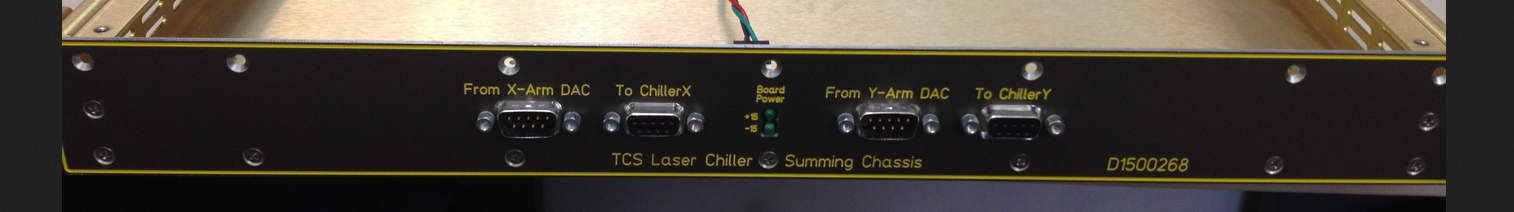 Here is a representation, using a different board as an example: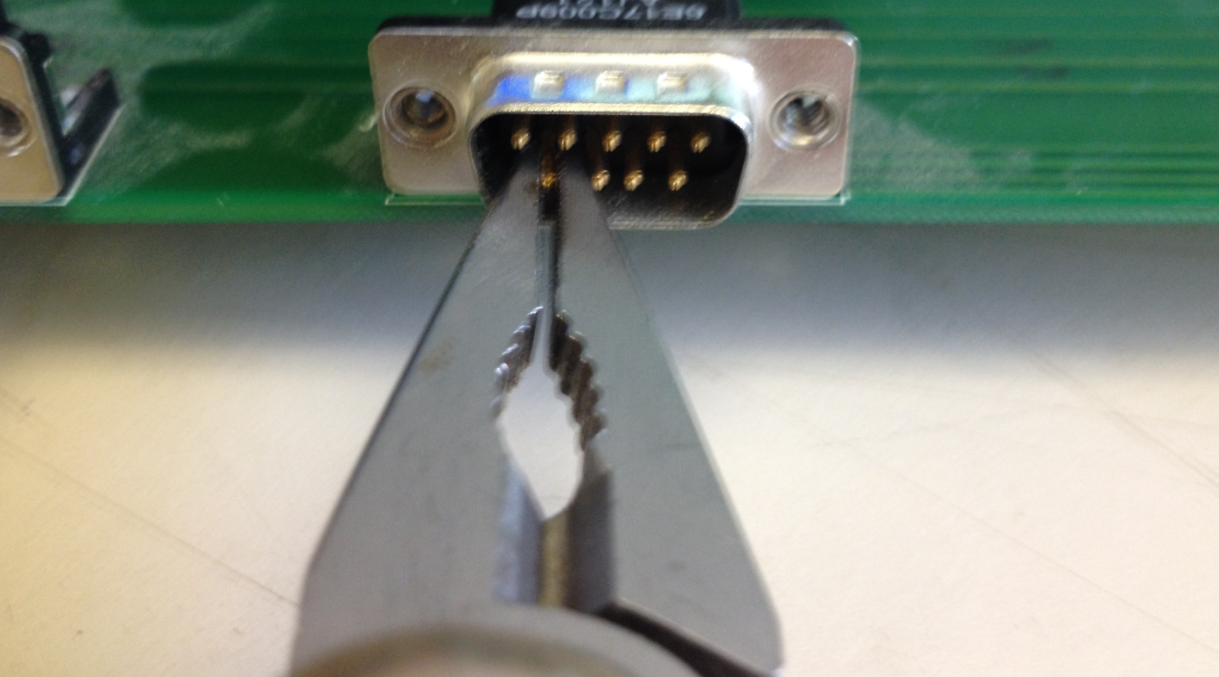 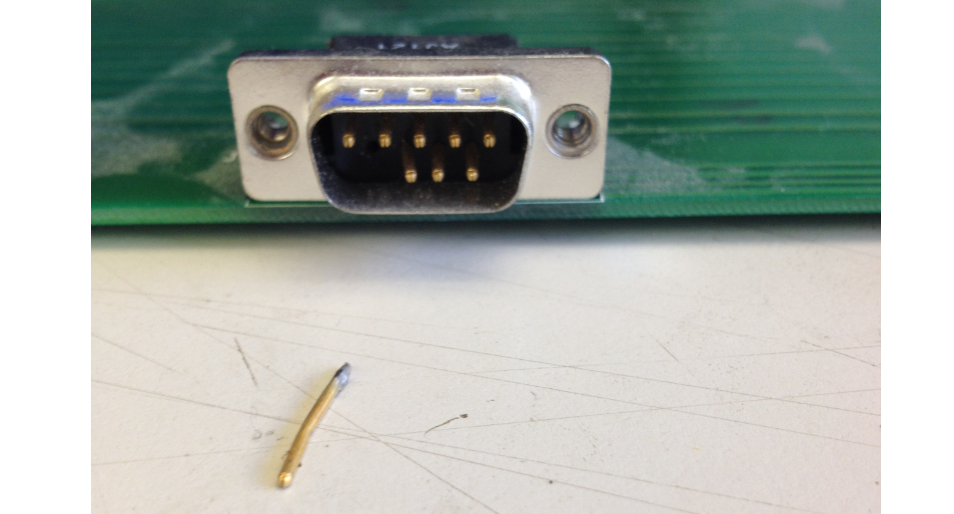 Discard the pin and remove the front panel, to expose the internal board: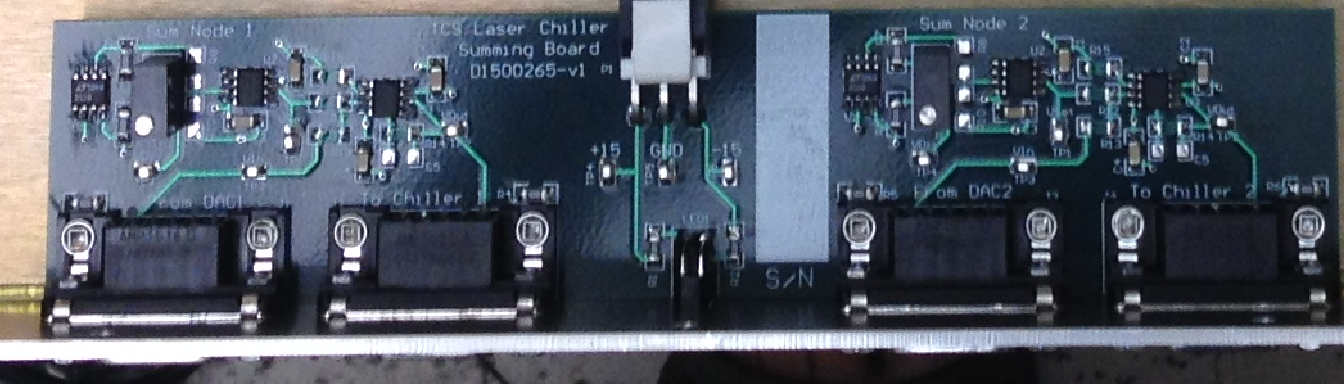 Four resistors need to be changed for each chiller (8 resistors total), to reduce the gain of the DAC path: R12, R13, R14, and R15.  Here are the new values: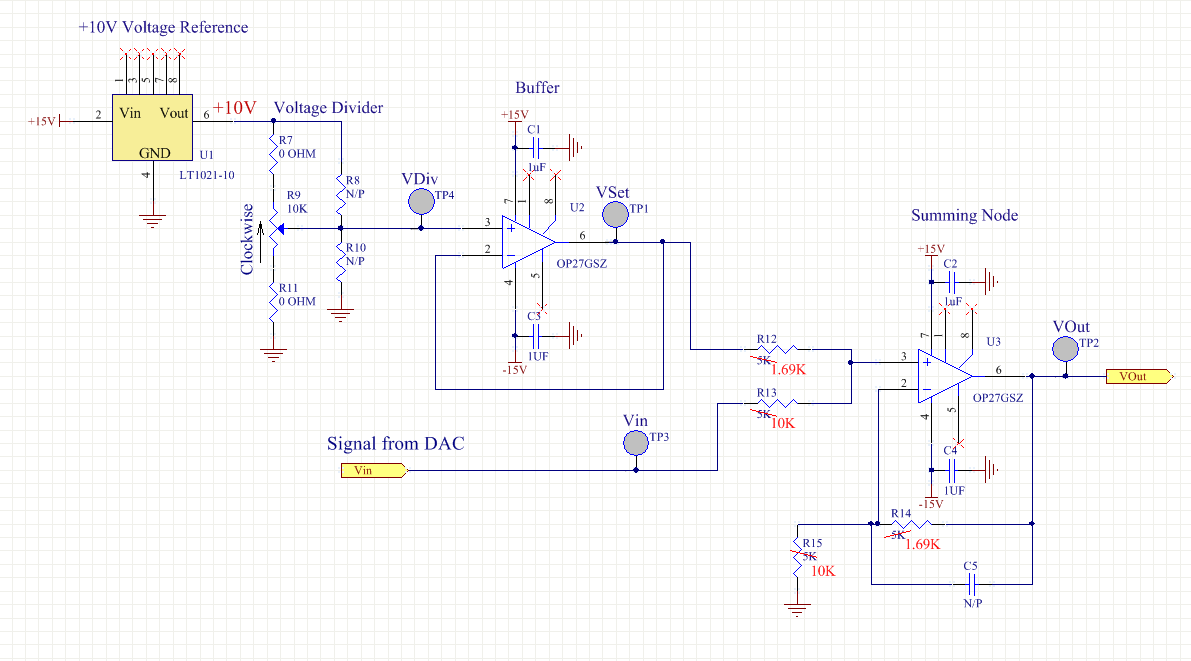 Example part numbers from Digikey are: (1.69K) P1.69KBCCT-ND and (10K) TNP10.0KACCT-ND.Re-assemble the chassis, and check that the gain of the DAC path is 0.17V/V.Document TypeTest ProcedureDCC Number                                                  T1600542-v1Nov. 16th, 2016TCS Laser Chiller Chassis Gain RevisionsTCS Laser Chiller Chassis Gain RevisionsTCS Laser Chiller Chassis Gain RevisionsB. AbbottB. AbbottB. Abbott